Консультация для родителей"КАК ПОМОЧЬ РЕБЕНКУ ПРЕОДОЛЕТЬ СТРАХ ПЕРЕД ШКОЛОЙ "«Как преодолеть страх перед школой», говориться о том, что никогда не запугивайте ребёнка школой, даже невольно. Нельзя говорить: «Ты плохо считаешь, как же ты будешь учиться?», «Ты не умеешь себя вести, таких детей в школу не берут?», «Не будешь стараться, в школе будут одни двойки?» и т. д. Читайте ребёнку художественную литературу о школьной жизни, смотрите и обсуждайте мультфильмы и кино о школе. Формируйте у ребёнка позитивное отношение к школе, атрибутам школьной жизни, знакомым первоклашкам.В первую очередь необходимо рассказывать своему ребёнку о том, что ребята делают в школе, чем занимается. Чем больше информации, тем лучше. Ребёнку не будет необходимости фантазировать о то, что же такое школа, родители сами рассказывают ему об этом. Вместе с информацией, что такое школа, школьник, учитель, для ребёнка важен практический опыт в выполнении заданий, подобным школьным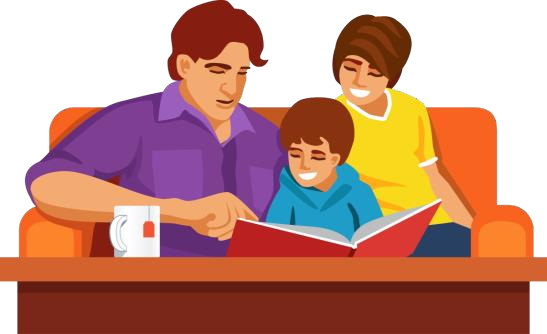 заданиям. Родители могут предлагать ребёнку, решать какие – либо задачки, учить его читать и писать дома. Можно и нужно родителям играть с детьми в школу, меняясь ролями, и проигрывая ситуацию уроков, ответов у доски, даже перемен.Стоит помнить и о том, что чрезмерно интенсивная подготовка ребёнка создаётновые проблемы: у детей наблюдается тревожность, снижение мотивации, нежелание учиться, страх перед трудностями и возможными неудачами в школе.Только родители могут помочь преодолеть страх перед школой, сделать школьную жизнь ребёнка насыщенной положительными эмоциями и радостью.РекомендацииПрежде всего, станьте другом Вашему ребёнку. Расспрашивайте у ребёнка, как прошел день, какие события за день произошли, участвуйте в его жизни, общайтесь с ним по-дружески, давайте разумные советы, поддерживайте, хвалите даже за маленькие успехи и победы.По возможности не пропускайте посещение детского сада, посещайте занятия по подготовке к школе.Поощряйте желание ребёнка участвовать в конкурсах и выступлениях. Оказывайте посильную помощь в организации мероприятий в детском саду. Ребёнок будет видеть, что Вы небезразличны к его жизни вдетском саду, возможно, ребёнку передастся Ваша активность, он будет следовать Вашему примеру.Сводите ребёнка в школу на экскурсию. Расскажите как можно подробнее о школе и школьной жизни, поделитесь своими положительными воспоминаниями.Ведите беседы, читайте книги, расширяйте кругозор ребёнка, тренируйте внимание, память, развивайте логическое мышление.Не делайте акцент на том, чтобы напичкать ребёнка знаниями перед школой. Гораздо важнее научить ребёнка обращаться с знаниями: уметь ставить цели, формулировать задачи и решать их, научиться исправлять ошибки, не бояться неизвестности, получать удовольствие от того, что делаешь, не страшиться неудач.Убеждайте ребёнка в том, что у него существует достаточно способностей и возможностей, чтобы успешно справиться с трудностями (поговорите о том, что ребёнок умеет делать сам, затем, вместе разбирайте трудные ситуации).Убеждайте ребёнка в том, что ребёнок ценен для других (просто потому, что он такой, какой он есть с его положительными качествами, уникальностью).Поговорите с ребёнком о том, что в детстве с вами тоже такое случалось. При этом проявите сочувствие.Объясните ребёнку, что бояться и переживать по какому-либо поводу важно в меру, чтобы быть собранным, а не парализованным в действиях.Проявляйте терпение при объяснении ребёнку непонятного, причин страха, способов поведения и т.д., независимо от того, сколько раз это потребуется сделать. Отвечайте на все вопросы ребёнка.Старайтесь не напоминать ребёнку о ситуациях, вызывающих страх, его переживаниях этих ситуаций, но всегда беседовать с ребёнком на данные темы, если он сам чувствует необходимость этого и проявляет инициативу.Гуляйте на спортивных площадках, во дворе — там, где много детей; посещайте театры, парки. Не запрещайте общаться с детьми и приводить их к себе домой.Научите ребёнка верить в себя, в свои силы и способности. Дайте ребёнку «право на ошибку», научите признавать и принимать неудачи, не драматизируйте ситуацию в присутствии ребёнка.Составьте с ребёнком распорядок дня, обращайте его внимание на режим. Ребёнок должен отдыхать, играть и гулять на свежем воздухе.Будьте всегда начеку. Будьте в курсе событий в жизни Вашего ребёнка.С кем он дружит, чем занимается в свободное время и на прогулке.Всегда говорите, что успех – это, прежде всего, радость познания наук, это победа, это стремление стать умнее, мудрее. Говорите о важности учебы и дружбы в школе. Рассказывайте о правилах поведения иобязанностях школьника, помогите ему, чтобы учение было весёлым, интересным, радостным и необычным.Не забывайте, что ребёнку в этом возрасте нужно играть. Играйте в развивающие, логические и ролевые игры. Поиграйте, например, в школу или детский сад, предложите ребенку самому быть в роли воспитателя или учителя.Может так получится, что справиться с неуверенностью и страхами до поступления в школу не удастся. В этом случае нужно поговорить с учителем и школьным психологом, вместе разработать выход изсложившейся ситуации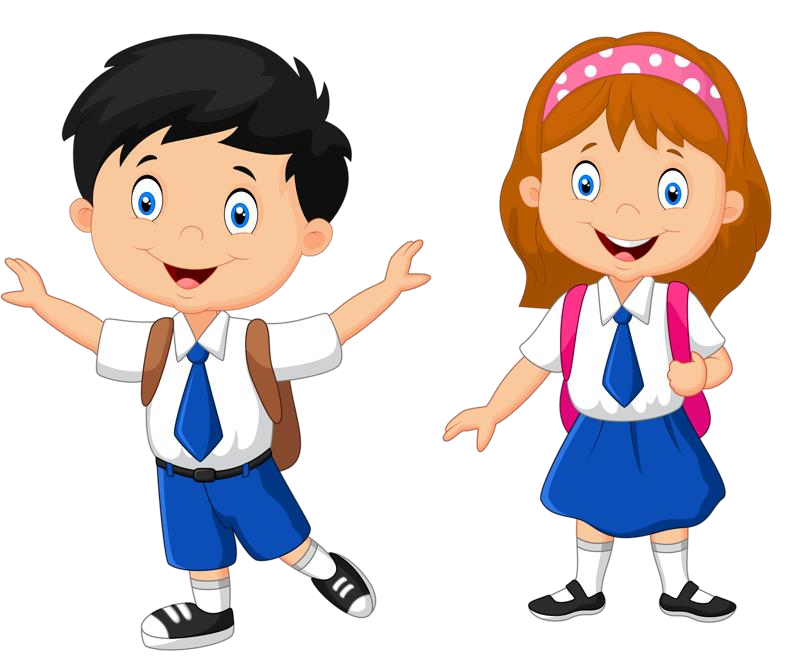 